Муниципальное бюджетное учреждениедополнительного образования «Усть-Абаканский центр дополнительного образованияПроект«Устройство для передачи текстовой информации по радиоканалу»                Выполнил: Ермаков Никита              Руководитель: Князьков Иван Петрович    Усть-Абакан - 2016Оглавление:Аннотация ………………………..……. 3Основное содержание  …..….…….…. 4Практическая реализация  …………....7Литература   ………………..……....…9АннотацияЦелью проекта является создание устройства для приёма и передачи текстовой информации на расстояние.Задачи: 1. Выбор схемы реализации устройства; 2. Подбор необходимых материалов и деталей; 3. Проверка работы системы; 4. Подведение итогов проделанной работы.Актуальностью данного проекта является возможность создания устройства для передачи текстовой информации на расстояние по радиоканалу. Для ввода информации используются клавиатуры формата PS/2, которые несложно найти практически даром. В данной разработке применены модули Arduino, а в дальнейшем планируется устройство выполнить на микроконтроллере. Разработать плату для микроконтроллера, установить RF модули, дисплей и пользователю остается только подключить клавиатуру, установить батарейки и пользоваться. Дальность передачи в данном исполнении порядка 300 метров. В результате мы получаем простое и недорогое устройство связи. При желании передаваемую информацию можно закодировать, применив систему шифрования.«Устройство для передачи текстовой информации по радиоканалу»Радиопередача — беспроводная передачи информации, при которой в качестве носителя информации используются радиоволны, свободно распространяемые в пространстве.    Принцип работы радиопередатчика:На передающей стороне (в радиопередатчике) формируется высокочастотный сигнал (несущий сигнал) определённой частоты. На него накладывается информационный сигнал, который нужно передать (звук, изображение и т. д.) — происходит модуляция несущей информационным сигналом. Модулированный сигнал излучается передающей антенной в пространство в виде радиоволн.На приёмной стороне радиоволны наводят модулированный сигнал в приёмной антенне, откуда он поступает в радиоприёмник. Здесь система фильтров выделяет из множества наведённых в антенне токов от разных радиопередатчиков и от других источников радиоволн сигнал с определённой несущей частотой, а детектор выделяет из него модулирующий информационный (полезный) сигнал. Получаемый сигнал может несколько отличаться от передаваемого радиопередатчиком вследствие влияния разнообразных помех.Радиоволны распространяются в пустоте и в атмосфере; земная твердь и вода для них непрозрачны. Однако, благодаря эффектам дифракции и отражения, возможна связь между точками земной поверхности, не имеющими прямой видимости (в частности, находящимися на большом расстоянии).Распространение радиоволн от источника к приёмнику может происходить несколькими путями одновременно. Такое распространение называется многолучёвостью. Вследствие многолучёвости и изменений параметров среды, возникают замирания (англ. fading) — изменение уровня принимаемого сигнала во времени. При многолучёвости изменение уровня сигнала происходит вследствие интерференции, то есть в точке приёма электромагнитное поле представляет собой сумму смещённых во времени радиоволн диапазона.ЖЕЛЕЗОЦелью проекта является создание устройства для приёма и передачи текстовой информации на расстояние.         Для приёма, создания и модулирования цифровой информации применены Arduino. К Arduino подключена клавиатура PS/2, через которую вводится текст. В качестве передатчика и приемника используется готовый модуль. Для вывода принимаемого текста подключен дисплей 16*2. Характеристики передатчика:	Напряжение питания: 3-12 В	Ток потребления в режиме ожидания: 0 мА	Ток потребления в режиме передачи: 30 мА	Рабочая частота: 433.920 МГц 	Выходная мощность передатчика: 40 мВт	Дальность передачи: до 500 м в зоне прямой видимости с антенной длинной 17,5	Тип модуляции: амплитудная	Температурный диапазон: –40…+70 °CДля приёмника использовал готовый модуль. Характеристики приёмника:	Напряжение питания: 4.5-5.5 В	Ток потребления: 4 мА	Рабочая частота: 433.920 МГц 	Температурный диапазон: –40…+70 °C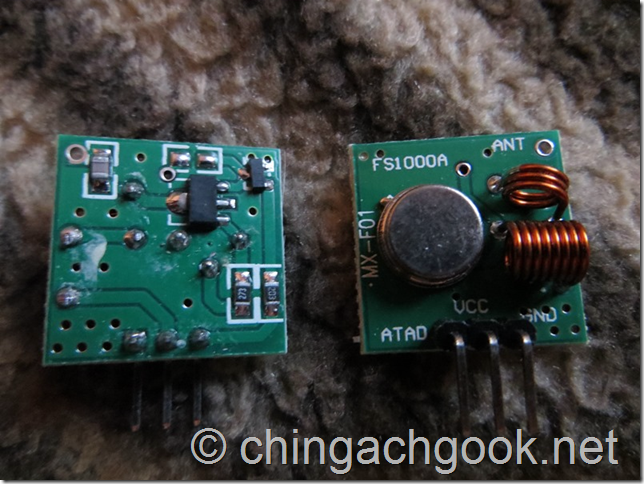 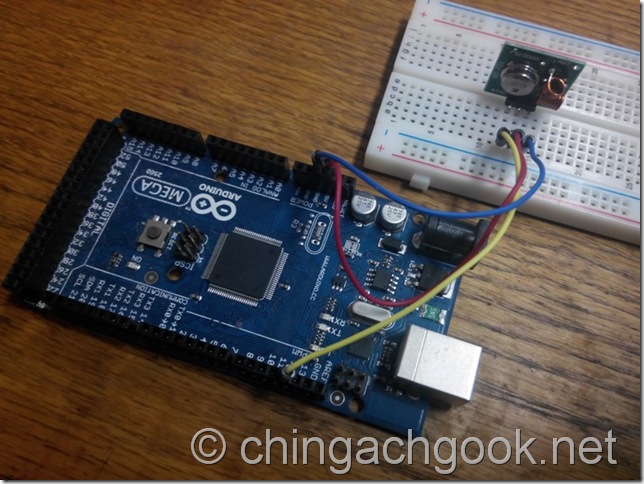 Программная частьВводим текст с клавиатуры (до 27 символов). После нажатия ENTER активируется передатчик. Сначала отправляется 36 бит преамбула состоящая из 0-1 битовых пар(101010101010101010101010101010101010). После этого отправляется начальный символ 12 бит (000111001101). Дальше отпарвляется длинна сообщения (1 байт), и только после этого отправляется сообщение. И в конце отправляется контрольная сумма (2 байта) для проверки цесостности информации.Скорость передачи данных настраивается в прошивке и может быть от 100 до 9600 бит/сек.Фото готового устройства: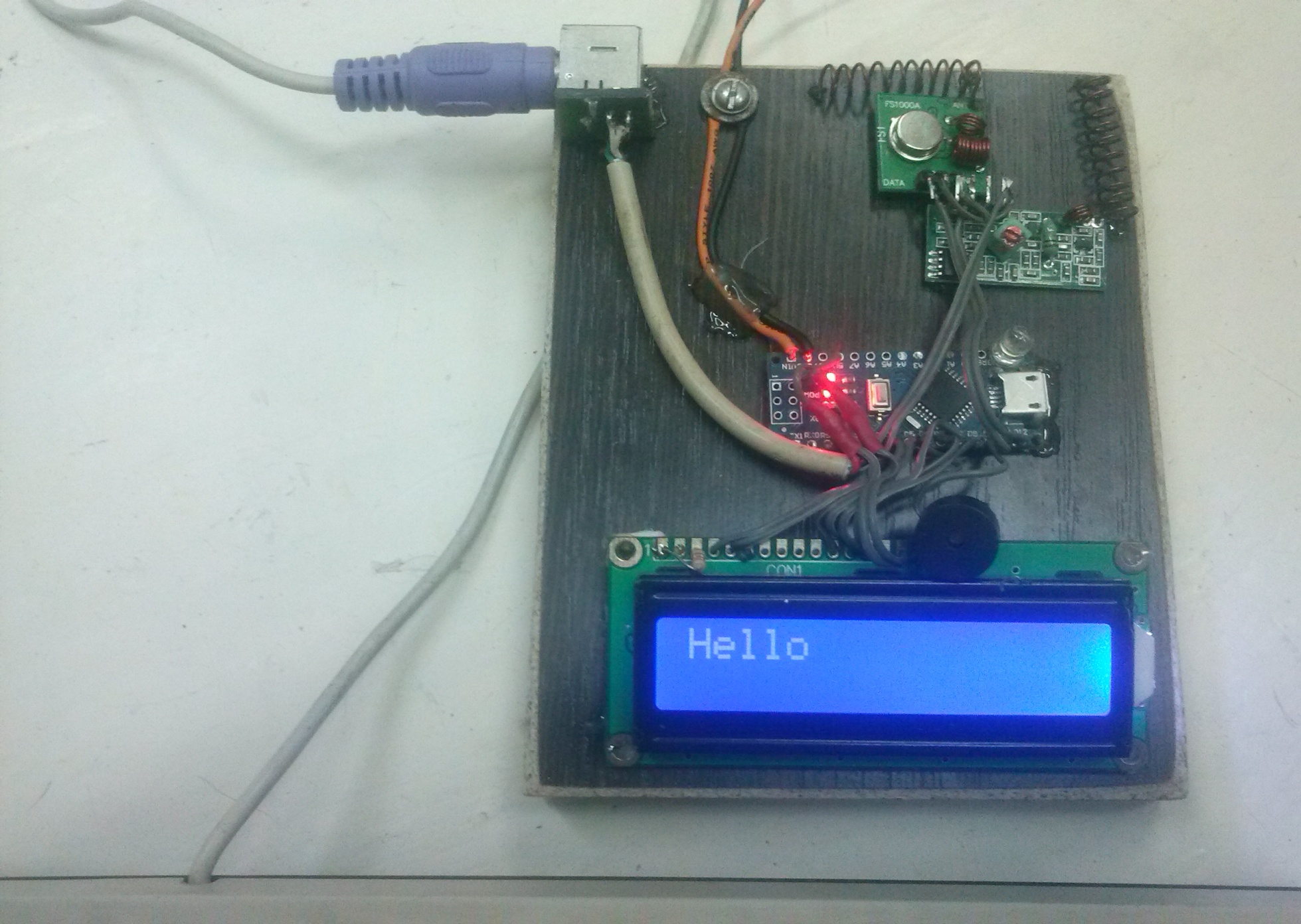 Литератураhttp://zelectro.cc/arduino-radio-transmitter-receiverhttp://cxem.net/arduino/arduino22.php http://geekelectronics.org/arduinohttp://cxem.net/arduino/arduino119.php